Rotary Recognition 2019 - 2020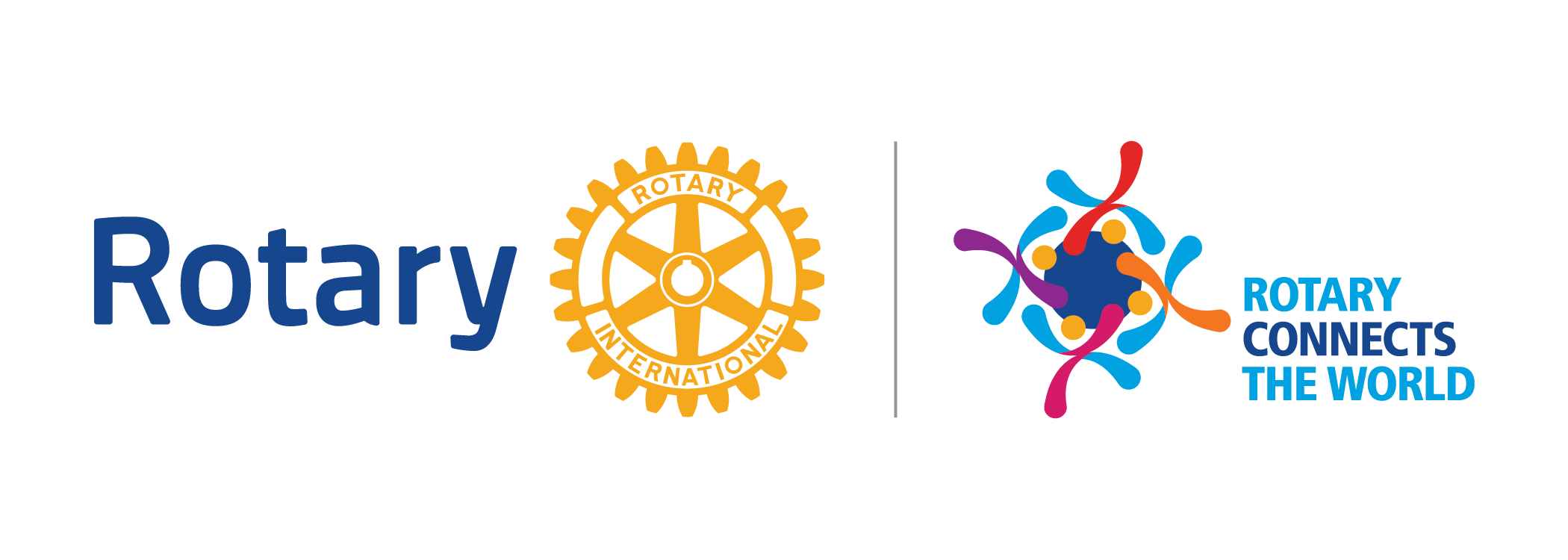 IntroductionRotary is a worldwide service organization whose mission is to do good in the world. Its 1.2 million members are volunteers, working to make this world a better place and not for awards. Recognizing their efforts is what the District 7910 Recognition program is all about. This document lists three types of recognition: Rotary International, The Rotary Foundation, and District 7910.Deadline for submissionPlease follow the deadlines and application instructions for Rotary International recognitions.Where indicated, District 7910 award applications must be RECEIVED by the Awards Committee on or before April 15, 2020, in order to allow the committee sufficient time to evaluate the submissions and make the certificates. Please send your nominations electronically to:Laura Spear – laura@spear.net or to Peggy Sheldon - Peggy@albrodeur.comOr by mail to:We wish we could control the US Postal Service, but alas, we cannot. So, send your submissions early! Submissions postmarked after April 15 will not be considered.Rotary International RECOGNITIONSRotary International has modified its recognitions this year as described at https://my.rotary.org/en/learning-reference/learn-topic/awards. Members of the Rotary community help make clubs stronger, communities better, and peace possible. Thank them for their dedication and valuable contributions by recognizing them with one of these Rotary International or non-contribution-based Rotary Foundation awards. You can now:Recognize a clubRecognize individualsRecognize non-RotariansQuestions? Send them to rotarysupportcenter@rotary.org.Recognize a clubRotary citation for Rotary clubs (formerly known as the Presidential Citation award)The most important award for Rotary clubs.Who can nominate: club officers
Nomination deadline: 30 June
Award type: electronic certificateResources:Find goals in the citation brochure (PDF)Learn how to report achievements in our guide (PDF)Learn more about the Rotary CitationsRotary citation for Rotaract clubsThe most important award for Rotaract clubs.Who can nominate: Rotaract club presidents and advisers
Nomination deadline: 15 August 
Award type: electronic certificateResources:Find goals in the citation brochure (PDF)Learn how to report achievements in our guide (PDF)Learn more about the Rotary CitationsRotary citation for Interact clubsThe most important award for Interact clubs.Who can nominate: Interact club advisors, sponsor Rotary club presidents
Nomination deadline: 15 August
Award type: electronic certificateResources:Find goals in the citation brochure (PDF)Learn how to report achievements in our guide (PDF)Learn more about the Rotary CitationsSignificant Service AwardRecognize a club whose project has addressed a significant need in your community.Who can nominate: club president
Nomination period: all year
Award type: electronic certificateResources:Online nomination formWorld Interact Week RecognitionRecognizes Interact clubs that celebrate the founding of the first club during World Interact Week, which occurs each year during the week of 5 November (from Monday to Sunday).Who can nominate: sponsoring Rotary clubs or district Interact chairs
Nomination period: all year 
Award type: electronic certificateResources:Customizable certificate (PDF)World Rotaract Week RecognitionRecognizes Rotaract clubs that celebrate the founding of the first club during World Rotaract Week, which occurs each year during the week of 13 March (from Monday to Sunday).Who can nominate: sponsoring Rotary clubs or district Rotaract chairs
Nomination period: all year
Award type: electronic certificateResources:Customizable certificate (PDF)Interact Video AwardsRecognizes outstanding videos created by Interactors.Who can nominate: Interactors or sponsor Rotary club members
Nomination period: 1 October-1 December
Award type: plaque or certificateResources:Interact Facebook pageInteract YouTube channelRotaract Outstanding Project AwardsRecognizes Rotaract clubs that are making a sustainable impact in one of Rotary's areas of focus through their innovative community or international service projects.Who can nominate: Rotaractors
Nomination period: 1 August-1 February
Award type: plaque or certificateResources:Online nomination formRecognize individualsAvenues of Service Award (district recognition)With an award from their district, clubs can honor a Rotarian who participates in service activities in one of the five Avenues of Service — club, vocational, community, international, and youth service.Who can nominate: club presidents
Nomination period: all year
Award type: electronic certificateResources:Online nomination form for club presidentsExamples of eligible service activities (PDF)How to write a compelling nomination (PDF)Avenues of Service Award (RI recognition)Districts can nominate a member who has performed service in all five Avenues of Service for an award from Rotary International.Who can nominate: district governors
Nomination period: all year
Award type: pin and crystal awardResources:Online nomination formHow to write a compelling nomination (PDF)Rotary Foundation Citation for Meritorious ServiceHonors members who have been actively involved in service related to The Rotary Foundation.Who can nominate: district Rotary Foundation chair (with endorsement by the governor)
Nomination period: November-December
Award type: electronic certificateResources:Online nomination formRotary Foundation Distinguished Service AwardHonors individual Rotarians who have demonstrated exemplary service to the Foundation and have received the Citation for Meritorious Service at least four years prior.Who can nominate: district governors
Nomination period: 1 January-8 FebruaryAward type: pin and crystal awardResources:Online nomination formHow to write a compelling nomination (PDF)Rotary Foundation District Service AwardHonors Rotarians who are making a difference through the Foundation’s programs.Who can nominate: district governors who receive recommendations from their district foundation committee
Nomination period: all year (ideally before district conference)
Award type: electronic certificateResources:Rotary Foundation District Service Award template (PDF)Service Above Self AwardPrestigious award for Rotarians who demonstrate their commitment to helping others by volunteering their time and talents.Who can nominate: district governors
Nomination period: 1-31 October
Award type: pin and crystal awardResources:Online nomination formHow to write a compelling nomination (PDF)Service Award for a Polio-Free WorldHonors Rotarians who have made outstanding contributions to our polio eradication efforts. Individuals can be nominated for regional or international service.Who can nominate: Rotarians
Nomination period: Annually: July – 1 October
Nomination deadline: 1 October
Award type: framed certificate, plaqueResources:Online nomination formPolioPlus Pioneer AwardHonors Rotarians who provided extraordinary service to polio eradication prior to 1 November 1992.Who can nominate: Rotarians
Nomination period: Annually: July – 1 October
Nomination deadline: 1 October
Award type: crystal awardResources:Online nomination formRecognize non-RotariansRotary Alumni Association of the Year AwardRecognizes one outstanding alumni association each year for raising awareness of our alumni’s impact on our organization.Who can nominate: Any member of the Rotary community
Nomination period: 1 July-15 September
Award type: banner, recognition at Rotary conventionResources:Online nomination formRotary Alumni Association of the Year Award past recipients (PDF)Rotary Alumni Global Service AwardHonors one outstanding Rotary alumnus each year for his or her humanitarian service and professional achievements.Who can nominate: Any member of the Rotary community
Nomination period: 1 July-15 September
Award type: crystal award, recognition at the Rotary conventionResources:Online nomination formRotary Alumni Global Service Award past recipients (PDF)Rotary Award for Excellence in Service to HumanityRecognizes non-Rotarians, including partners and spouses of Rotarians, who have demonstrated exemplary humanitarian service in accord with Rotary’s ideals.Who can nominate: district governor
Nomination period: 1-31 March
Award type: pin and crystal awardResources:Online nomination formHow to write a compelling nomination (PDF)District 7910 AWARDSRotarian of the Year AwardThe Rotarian of the Year Award recognizes the outstanding efforts of Rotarians in service to their club and to District 7910. The District Governor determines the recipients for this recognition and awards it at the end of the Rotary year. The recognition may be given to a single Rotarian or a small group of Rotarians.Club of the Year AwarDThe Club of the Year award recognizes the activities of a Rotary club in all Five Avenues of Service and more during the Rotary year. Achievement is based on the numerical total of all line items on the District 7910 Awards Submission Form. The form is based on the requirements of this year’s Rotary Citation with a few additional goals to support District Governor Pam Anastasi’s priorities for our district. Three Club of the Year awards (Bronze, Silver, and Gold) will be presented at the District 7910 Conference in May 2020. The clubs with the three highest number of points in total will receive recognition. We recommend using the District 7910 Awards Submission Form as a guide for possible projects, programs, and activities throughout the current Rotary year. You can find the form on the District 7910 website: www.rotary7910.org. Submit the completed form to the District Awards Committee by April 15, 2020.MEMBERSHIP AwardGrowing Rotary while keeping current members engaged under a strong club governance is critical for the ongoing health of Rotary and allows us to do more good in the world. Three Membership awards (Bronze, Silver, and Gold) will be presented at the District 7910 Conference in May 2020, based on the point totals of line items that relate to Membership and club service in the District 7910 Awards Submission Form.Service AwardRotary is all about service, whether performed in a club’s local community or on the other side of the world. When Rotary is viewed as a positive force in the community, our membership strengthens and grows, improving our ability to broaden our efforts in the community and worldwide. Three Service awards (Bronze, Silver, and Gold) will be presented at the District 7910 Conference in May 2020, based on the point totals of line items that relate to community, international, vocational, and youth service in the District 7910 Awards Submission Form.PUBLIC Image AwardVisibility and reputation in the community are critical to the success and growth of a Rotary club. Communicating your projects, programs, and fundraisers to the general public in a consistent way plays an important role in the public’s participation in your events and increases their understanding of what your Rotary club is doing. Effective public communications means developing a plan with a specific goal, identifying your target audiences, and implementing public image activities that address your target audiences and use Rotary brand guidelines and templates.Three Public Image awards (Gold, Silver, Bronze) will be presented at the District 7910 Conference in May 2020, based on the point totals of line items that relate to Public Image in the District 7910 Awards Submission Form. Assistant Governor AwardA key to a successful Rotary year is timely and effective communications between Rotary clubs and district leadership, and Assistant Governors serve as the district’s primary communication channel. Assistant Governors must know and understand the pulse of each Rotary club assigned to them, take the initiative to contact their clubs on a regular basis, answer questions, lend guidance, and on a regular basis communicate the strengths and weaknesses of their clubs to the District Governor. The Assistant Governor Award recognizes an Assistant Governor who performs these duties and more:Initiates contact with club Presidents and builds trust with them through the Rotary yearQuickly and effectively passes information to and from the clubs and the districtVisits each club at least quarterly, attends each club’s annual visit by the District Governor, including the District Governor’s business meeting, and attends each club’s events, programs, and fundraisersActs as a resource for their clubs and is familiar with district and Rotary International resources and shares with the clubs as appropriateRates the clubs in Rotary Club CentralKeeps the District Governor informed of any issues related to a clubAttends the Assistant Governor training at PETSFrequently attends district events and training Is viewed as a leader among all of the district’s Assistant Governors, promoting positive energy and momentum and lending assistance to other Assistant Governors and the District Governor when neededServes with a smile, always willing to go the extra mile and assist the clubs and district as neededThe District Governor may select one candidate each year. Edward C. Hall Foundation Achievement AwardThis award recognizes the efforts of a District 7910 Rotarian who, over a period of years, has made a significant impact on the lives of people in the local and/or international community and who has advanced the goal of world understanding and peace, one person at a time, through support of The Rotary Foundation with time, talent, and treasure.The District Governor One determines the recipient and may make one award for the Rotary year.District 7910 Champions of Peace AwardFor more than a century, Rotary has been committed to building bridges between people and promoting peace in communities the world over. In keeping with our commitment to peace and understanding, the District 7910 Champions of Peace award honors one individual or organization for its commitment to using time and talents to create peace, either locally or internationally.Recognition criteria:Nominee must be actively involved in peace initiatives or conflict resolution.Nominee should have an exemplary record around service and peace building initiatives/projects.Nominee is contributing to cultures of peace or is actively transforming conflict locally or internationally.Nominee should be involved with Rotary projects that are currently active or concluded within the past three Rotary years.Please contact the District Governor by December 1 if you have a candidate for this award.The District Governor determines the recipient and may make one award for the Rotary year.Laura SpearDistrict 7910 Awards Committee42 Forest RdStow, MA 01775Peggy SheldonDistrict 7910 Awards Committee17 Nelson StreetGardner, MA 01440